ΘΕΜΑ 2Από εξωτερικό σημείο Ρ ενός κύκλου (Ο,ρ) φέρνουμε τα εφαπτόμενα τμήματα ΡΑ και ΡΒ. Αν Μ είναι ένα τυχαίο εσωτερικό σημείο του ευθυγράμμου τμήματος ΟΡ, να αποδείξετε ότι:α) τα τρίγωνα ΡΑΜ και PMB είναι ίσα,	              (Μονάδες 12)β) οι γωνίες  και  είναι ίσες.	              (Μονάδες 13)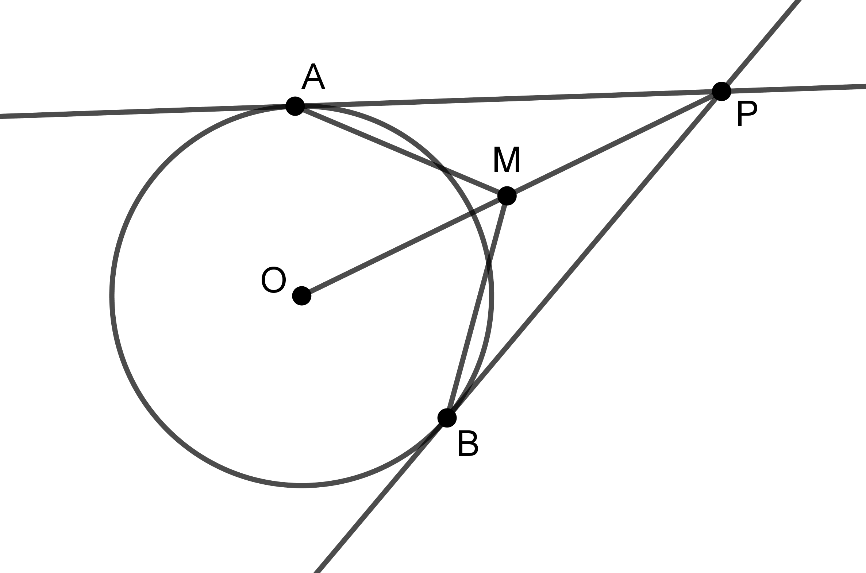 